St. Patrick’s Catholic School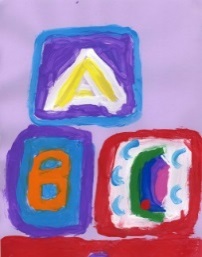 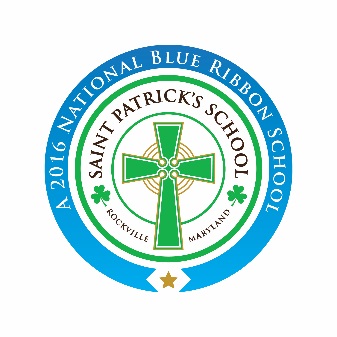 Pre-Kindergarten (4+) Program2019-2020 ApplicationApplication Fee $ 50.00Student InformationName: __________________________________________________________________ M____ F____		Last				First			MiddlePreferred Name:____________________________	Date of Birth: __________________________Address: ____________________________________________________________________________		Number & Street				City, Sate & Zip CodePhone Number: ___________________________  Family E-mail _______________________________Religion: _________________________________	Parish: ________________________________Has your child ever been evaluated for developmental, speech, academic, or behavioral concerns? ____If yes, please provide additional information or specialists’ contact information. Parent InformationFather’s Name: _____________________________________	Religion: ________________________Cell Phone: _________________________________________	Occupation: ______________________Mother’s Name: _____________________________________	Religion: _________________________Cell Phone: _________________________________________	Occupation: ______________________Children in Family:________________________________________	______________________________________	Name			Date of Birth			Name			Date of Birth	________________________________________	______________________________________Name			Date of Birth			Name			Date of Birth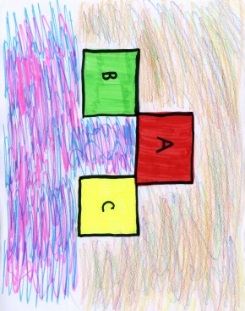 